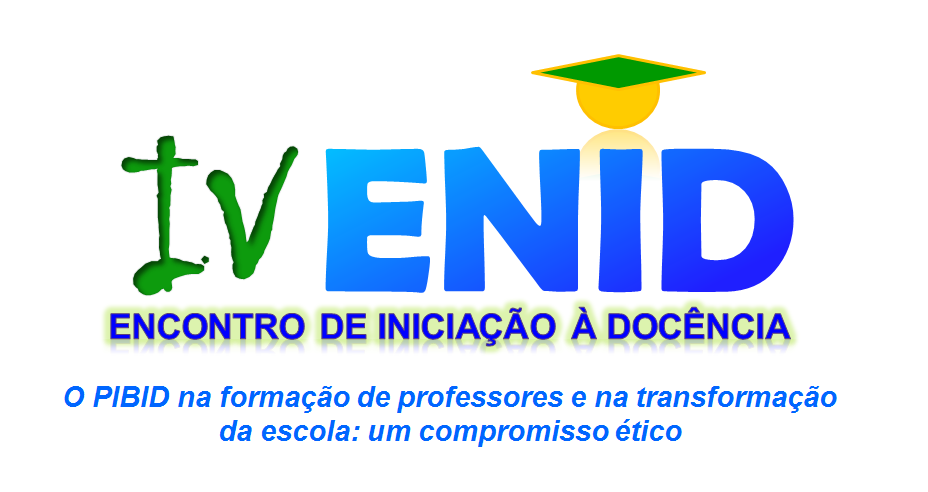 INSCRIÇÕES EFETIVADASÁREA:  _______________________  CAMPUS:  _____________________* É importante e da responsabilidade do coordenador de área que o nome de cada bolsista esteja escrito de modo completo e correto, pois é o nome que vai constar no certificado de participação no evento.N.ºNOME COMPLETO*DO BOLSISTATIPO DEBOLSAVALOR (R$)Coordenador de áreaSupervisor de áreaSupervisor de áreaIniciação à docênciaN.ºNOME COMPLETO*DO EX-BOLSISTATIPO DEBOLSAVALOR (R$)TOTAL DEPOSITADO